Помощь рядом,, просто набери номер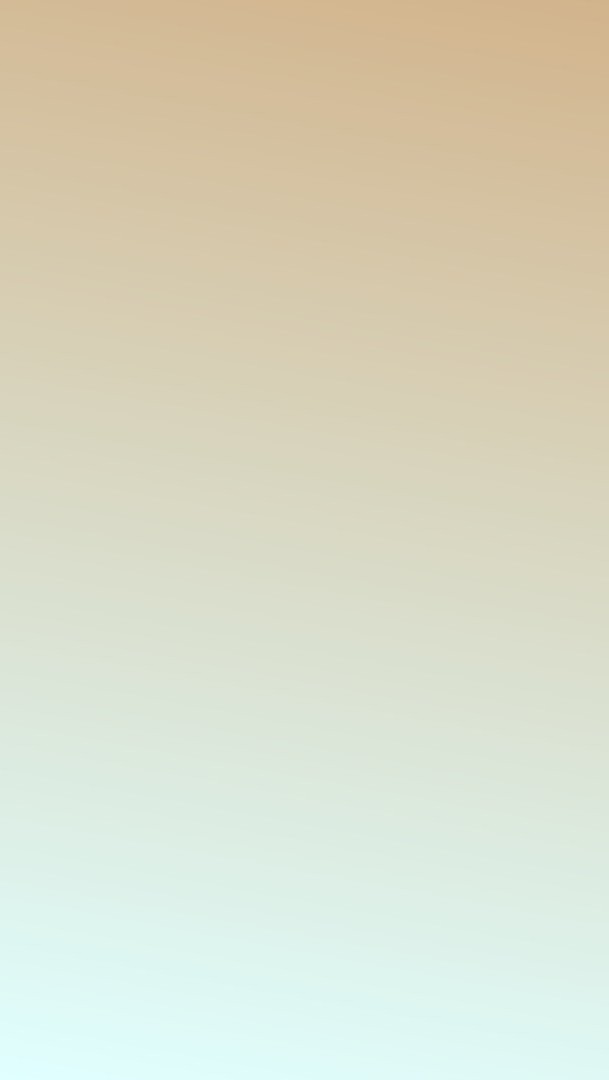 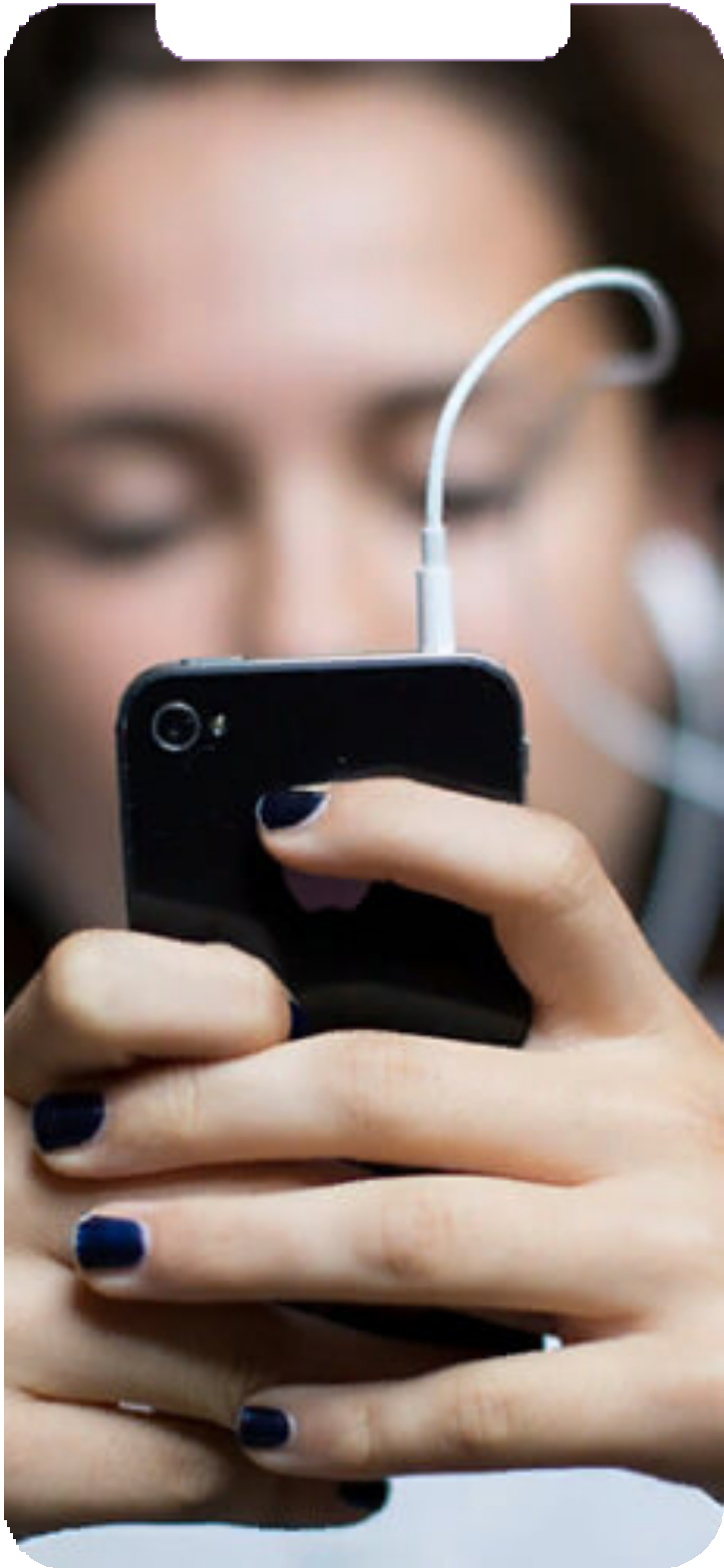 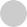 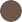 Привет! Видел тебя сегодня, выглядишь как-то хмуро.У тебя что-то случилось?Привет! Да, есть один момент, но мне сложно с этим поделиться с друзьями и родителями...Попробуй позвонить по номеру:8-800-20000-122.Это телефон доверия.Тебя обязательно выслушают и помогут. Позвонить можно в любое время,	звонок бесплатный с любого телефона. Я сам звонил!Большое спасибо! Я позвоню.Также за психологической помощью можно обратиться по следующим номерам:8-800-300-83-83 - телефон психологической помощи Министерства здравоохранения Свердловской области;+7 (343) 286-32-86 - Областной центр психологической поддержки детей и подростков;+7(343) 505-77-87,8-922-100-58-82 - ГБУ СО "ЦППМСП "Ладо";+7 (343) 385-82-20 - МБУ Форпост;+7 (343) 371-02-53 - МОО "Аистенок"